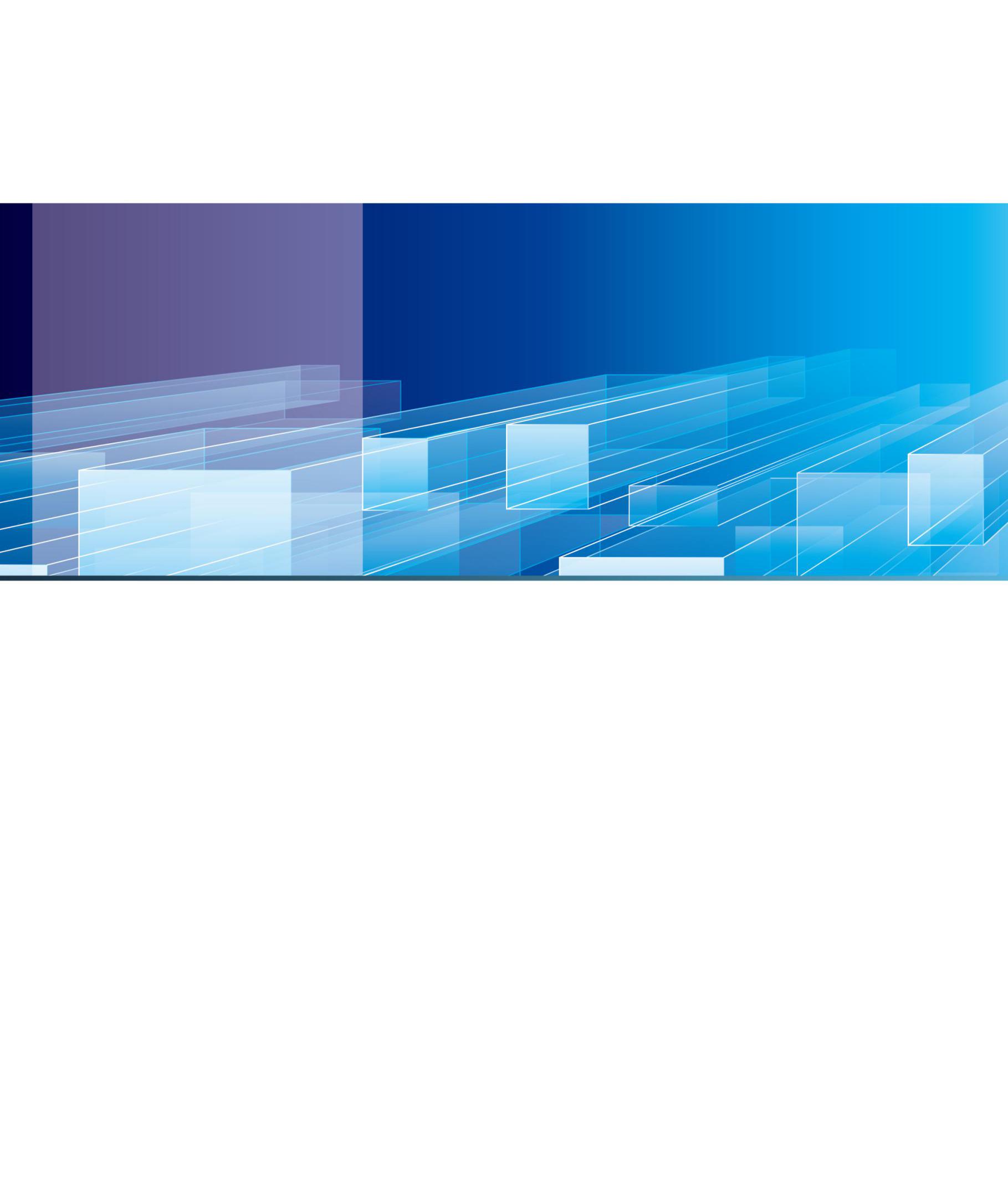 编号：CIMICS-PD-403-00          密级：内部[文档版本号:1.0][修订日期: 2016-08-01]DICOM标准符合性测评总检报告                国际DICOM标准中国委员会二〇一六年八月DICOM标准符合性测评总检报告测评依据国际DICOM标准（2015C版）WS/T XXXX-2012医学数字影像中文封装规范与通信规则WS/T XXXX-2012医学数字影像通信基本数据集WS/T XXXX-2014《医学数字影像与通信（DICOM）中文符合性测评规范》测评结果概述我方对于贵机构DICOM标准符合性测评，自      年    月    日起，经过三个阶段（文审、现场测评、现场查验）的测评，于      年    月    日结束。对于贵方的最终测评评定结果如下：备注：总评结果按照级+星方式进行评定：所有设备都支持中文则为3级，所有设备仅支持英文则为1级，两者皆有评为2级；星评定则由支持中文的设备数量决定：1台——无星级2-3台——1星4-5台——2星6-7台——3星8-9台——4星10台——5星测评方建议    根据定性指标查验情况，建议如下：申请机构：执行机构：报告日期：序号设备名称/编号阶段测评内容评定结果1文审一致性声明1文审测试证书（CIMICS证书）1测评医学数字影像中文封装与通信规则测评1测评医学数字影像通信基本数据集测评1测评医学数字影像中文符合性测评规范1查验DICOM基本服务类2文审一致性声明2文审测试证书（CIMICS证书）2测评医学数字影像中文封装与通信规则测评2测评医学数字影像通信基本数据集测评2测评医学数字影像中文符合性测评规范2查验DICOM基本服务类3文审一致性声明3文审测试证书（CIMICS证书）3测评医学数字影像中文封装与通信规则测评3测评医学数字影像通信基本数据集测评3测评医学数字影像中文符合性测评规范3查验DICOM基本服务类4文审一致性声明4文审测试证书（CIMICS证书）4测评医学数字影像中文封装与通信规则测评4测评医学数字影像通信基本数据集测评4测评医学数字影像中文符合性测评规范4查验DICOM基本服务类......文审一致性声明......文审测试证书（CIMICS证书）......测评医学数字影像中文封装与通信规则测评......测评医学数字影像通信基本数据集测评......测评医学数字影像中文符合性测评规范......查验DICOM基本服务类序号PACS名称/编号阶段测评内容评定结果1文审一致性声明1文审测试证书（CIMICS证书）1测评医学数字影像中文封装与通信规则测评1测评医学数字影像通信基本数据集测评1测评医学数字影像中文符合性测评规范1查验DICOM基本服务类2文审一致性声明2文审测试证书（CIMICS证书）2测评医学数字影像中文封装与通信规则测评2测评医学数字影像通信基本数据集测评2测评医学数字影像中文符合性测评规范2查验DICOM基本服务类3文审一致性声明3文审测试证书（CIMICS证书）3测评医学数字影像中文封装与通信规则测评3测评医学数字影像通信基本数据集测评3测评医学数字影像中文符合性测评规范3查验DICOM基本服务类4文审一致性声明4文审测试证书（CIMICS证书）4测评医学数字影像中文封装与通信规则测评4测评医学数字影像通信基本数据集测评4测评医学数字影像中文符合性测评规范4查验DICOM基本服务类......文审一致性声明......文审测试证书（CIMICS证书）......测评医学数字影像中文封装与通信规则测评......测评医学数字影像通信基本数据集测评......测评医学数字影像中文符合性测评规范......查验DICOM基本服务类总评结果______级______星